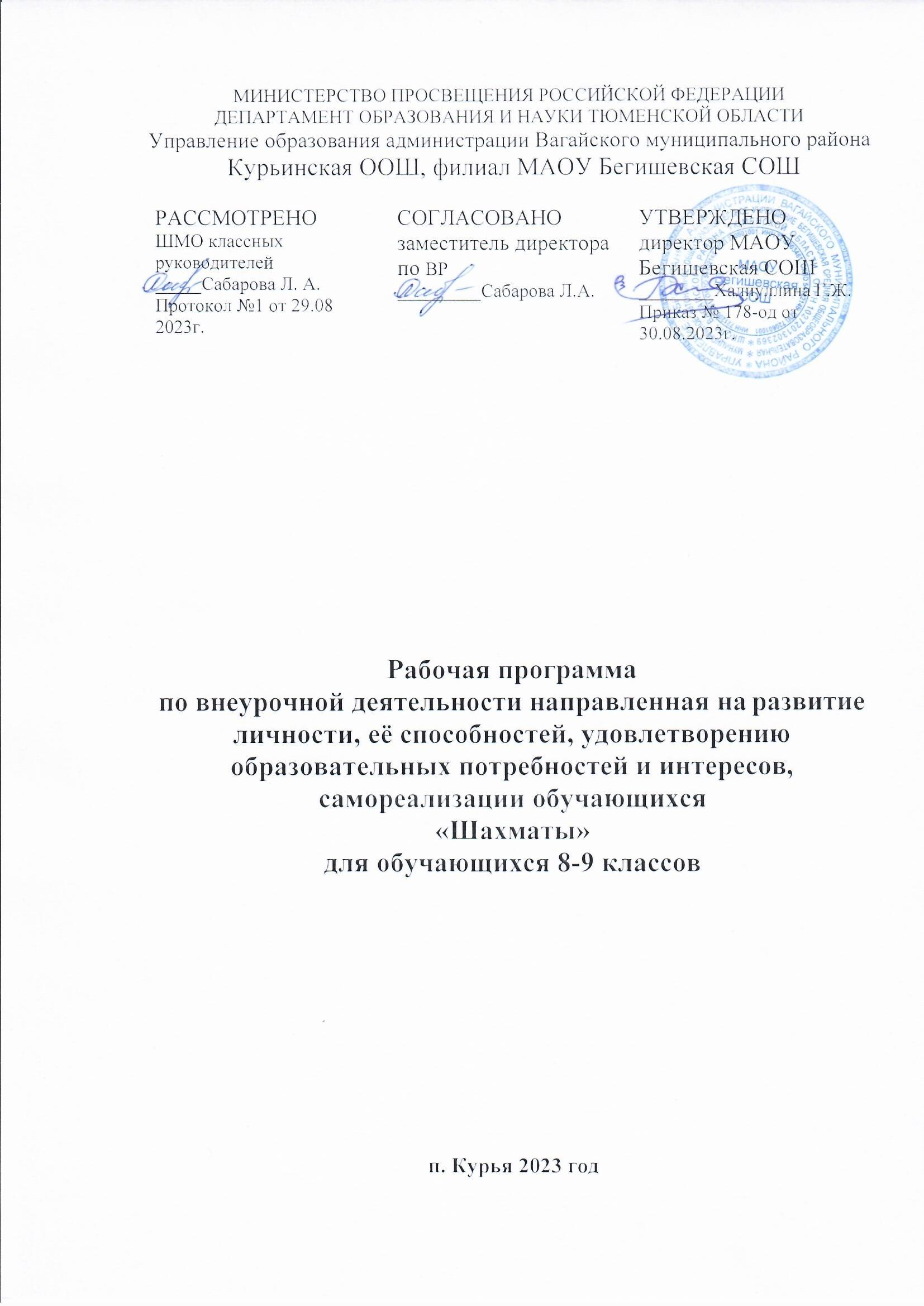 1.Планируемые результаты освоения кружка  «Шахматы» 8 классЛичностные результаты:1) воспитание российской гражданской идентичности: патриотизма, уважения к Отечеству, прошлое и настоящее многонационального народа России; осознание своей этнической принадлежности, знание истории, языка, культуры своего народа, своего края, основ культурного наследия народов России и человечества; усвоение гуманистических, демократических и традиционных ценностей многонационального российского общества; воспитание чувства ответственности и долга перед Родиной;2) формирование ответственного отношения к учению, готовности и способности обучающихся к саморазвитию и самообразованию на основе мотивации к обучению и познанию, осознанному выбору и построению дальнейшей индивидуальной траектории образования на базе ориентировки в мире профессий и профессиональных предпочтений, с учетом устойчивых познавательных интересов, а также на основе формирования уважительного отношения к труду, развития опыта участия в социально значимом труде;3) формирование целостного мировоззрения, соответствующего современному уровню развития науки и общественной практики, учитывающего социальное, культурное, языковое, духовное многообразие современного мира;4) формирование осознанного, уважительного и доброжелательного отношения к другому человеку, его мнению, мировоззрению, культуре, языку, вере, гражданской позиции, к истории, культуре, религии, традициям, языкам, ценностям народов России и народов мира; готовности и способности вести диалог с другими людьми и достигать в нем взаимопонимания;5) освоение социальных норм, правил поведения, ролей и форм социальной жизни в группах и сообществах, включая взрослые и социальные сообщества; участие в школьном самоуправлении и общественной жизни в пределах возрастных компетенций с учетом региональных, этнокультурных, социальных и экономических особенностей;6) развитие морального сознания и компетентности в решении моральных проблем на основе личностного выбора, формирование нравственных чувств и нравственного поведения, осознанного и ответственного отношения к собственным поступкам;7) формирование коммуникативной компетентности в общении и сотрудничестве со сверстниками, детьми старшего и младшего возраста, взрослыми в процессе образовательной, общественно полезной, учебно-исследовательской, творческой и других видов деятельности;8) формирование ценности здорового и безопасного образа жизни; усвоение правил индивидуального и коллективного безопасного поведения в чрезвычайных ситуациях, угрожающих жизни и здоровью людей, правил поведения на транспорте и на дорогах;9) формирование основ экологической культуры, соответствующей современному уровню экологического мышления, развитие опыта экологически ориентированной рефлексивно-оценочной и практической деятельности в жизненных ситуациях;10) осознание значения семьи в жизни человека и общества, принятие ценности семейной жизни, уважительное и заботливое отношение к членам своей семьи;11) развитие эстетического сознания через освоение художественного наследия народов России и мира, творческой деятельности эстетического характера. Метапредметные результаты:1) умение самостоятельно определять цели своего обучения, ставить и формулировать для себя новые задачи в учебе и познавательной деятельности, развивать мотивы и интересы своей познавательной деятельности;2) умение самостоятельно планировать пути достижения целей, в том числе альтернативные, осознанно выбирать наиболее эффективные способы решения учебных и познавательных задач;3) умение соотносить свои действия с планируемыми результатами, осуществлять контроль своей деятельности в процессе достижения результата, определять способы действий в рамках предложенных условий и требований, корректировать свои действия в соответствии с изменяющейся ситуацией;4) умение оценивать правильность выполнения учебной задачи, собственные возможности ее решения;5) владение основами самоконтроля, самооценки, принятия решений и осуществления осознанного выбора в учебной и познавательной деятельности;6) умение определять понятия, создавать обобщения, устанавливать аналогии, классифицировать, самостоятельно выбирать основания и критерии для классификации, устанавливать причинно-следственные связи, строить логическое рассуждение, умозаключение (индуктивное, дедуктивное и по аналогии) и делать выводы;7) умение создавать, применять и преобразовывать знаки и символы, модели и схемы для решения учебных и познавательных задач;8) смысловое чтение;9) умение организовывать учебное сотрудничество и совместную деятельность с учителем и сверстниками; работать индивидуально и в группе: находить общее решение и разрешать конфликты на основе согласования позиций и учета интересов; формулировать, аргументировать и отстаивать свое мнение;10) умение осознанно использовать речевые средства в соответствии с задачей коммуникации для выражения своих чувств, мыслей и потребностей; планирования и регуляции своей деятельности; владение устной и письменной речью, монологической контекстной речью;11) формирование и развитие компетентности в области использования информационно-коммуникационных технологий (далее ИКТ- компетенции); развитие мотивации к овладению культурой активного пользования словарями и другими поисковыми системами;12) формирование и развитие экологического мышления, умение применять его в познавательной, коммуникативной, социальной практике и профессиональной ориентации. Предметные результаты:Знать шахматные термины: белое и чёрное поле, горизонталь, вертикаль, диагональ, центр. Правильно определять и называть белые, чёрные шахматные фигуры; Правильно расставлять фигуры перед игрой; Сравнивать, находить общее и различие. Уметь  ориентироваться на шахматной доске. Понимать информацию, представленную в виде текста, рисунков, схем. Знать названия шахматных фигур: ладья, слон, ферзь, конь, пешка. Шах, мат, пат, ничья, мат в один ход, длинная и короткая рокировка и её правила.Правила хода и взятия каждой из  фигур, «игра на уничтожение», лёгкие и тяжёлые фигуры, ладейные, коневые, слоновые, ферзевые, королевские пешки, взятие на проходе, превращение пешки. принципы игры в дебюте;Основные тактические приемы; что означают термины: дебют, миттельшпиль, эндшпиль, темп, оппозиция, ключевые поля.Грамотно располагать шахматные фигуры в дебюте; находить несложные тактические удары и проводить комбинации; точно разыгрывать простейшие окончания                                                                                               2.Содержание программы «Шахматы» 8 классаII этап обучения – спортивный3 год обученияII этап обучения - спортивный.3 год обучения.1. Вводное занятие.Теория: Знакомство с содержанием программы. План работы на год.  Инструктаж по технике безопасности. Правила поведения в помещении и на улице. Правила дорожного движения. Организационные вопросы.2. Тактика.Теория: Расчёт продолжений, поиск ходов-кандидатов, в позициях без передвижения фигур на доске. Практика: Решают комбинационные примеры и задачи без передвижения фигур на доске, с определением времени на каждое задание. Провести конкурсы решения задач. Конкурсы  организуются двумя способамиДемонстрируются задания на демонстрационной доске, и даётся время для решения. Решения сообщаются либо письменно, либо устно. Начисляются очки за правильное решение.Раздаются карточки с заданиями. Подводятся итоги конкурса. Выполняют задания, используя компьютерные программы: «Шахматные комбинации», «Шахматные задачи».3. Стратегия.Теория: Понятие о центре и развитии сил. Определение центра и его значение.     Пешечный центр. Примеры борьбы за создание пешечного центра. Подрыв пешечного центра. Занятие центра пешками. Пешечные подрывы. Совместное действие фигур, например ладей или слонов, против пешечной пары в центре. Различная активность фигур: «Хорошие» и «плохие» слоны. Слон сильнее коня. Конь сильнее слона. Сильные и слабые пункты (поля). Открытые и полуоткрытые линии. Открытые и полуоткрытые линии и атака на короля. Пешечные слабости. Виды пешечных слабостей:   изолированные, сдвоенные, отсталые, висячие пешки. Отсталая пешка на полуоткрытой линии.4. Эндшпиль.Теория: Пешечные эндшпили. Типичные позиции.  Маневрирование королей.  Отдалённая и защищённая проходные. Правила «блуждающего квадрата». Пешечный прорыв. Активность короля.  Жертва материала  ради перехода в  выигранный пешечный эндшпиль -  эффективный технический приём. Ладейные эндшпили.   Позиции с соотношением сил Кр+Л+п против Кр+Л. Важнейшие ресурсы защиты в ладейных окончаниях – образование проходной пешки или энергичные продвижения имеющейся проходной.  Примеры ладейных эндшпилей с лишней пешкой, примеры позиций, где у одной из сторон лучше пешечные расположения или лучшее положение короля.  5. Консультационные партии.Практика: Провести консультационные партии. 6. Турниры.Практика:  Выполняют задания, используя компьютерные программы: «Shredder Classic 3», «Шахматная школа для шахматистов IV – II разрядов». Провести турниры внутри группы, включая «Шахматный турнир семейных команд». Участвуют в соревнованиях районных, городских, международных. 7. Анализ партий.Практика: Провести анализ сыгранных партий.8. Сеанс одновременной игры.Практика:  Провести сеансы одновременной игры. В начале и в конце учебного года. 9. Блиц - турниры.Практика: Провести турниры с контролем времени  по 5 минут  каждому участнику.10. Итоговое занятие.Практика: Провести анализ результатов. Определить дальнейшие планы. Вручить призы по итогам года..                                                                                             3.Тематическое планирование программы «Шахматы» 8 класса.                                                                                                   3.Тематическое планирование программы «Шахматы» 9 класса№ п/пНаименование  темОбщее кол-во часовОбщее кол-во часовОбщее кол-во часов№ п/пНаименование  темВсегоТеорияПрактика1.Вводное занятие11-2.Тактика2113.Стратегия8444.Эндшпиль4225.Консультационные партии44-6.Турниры66-7.Анализ партий2-28.Сеанс одновременной игры2-29.Блиц - турниры4-410.Итоговое занятие1-1Всего341816№п/пНаименование разделов и темКол-вочасовВводное занятие11История возникновения соревнований по шахматам, системы проведения шахматных соревнований.1Тактика22Тактические приемы. Повторение.13Тактические приемы. Повторение.1Стратегия84Матование одинокого короля разными фигурами.  Повторение.15Конкурс решения позиций «Как бы вы сыграли?»16Тактический прием: завлечение17Тактический прием: отвлечение18Тактический прием: уничтожение защиты19«Спёртый мат»1110Сочетание тактических приемов. 111Конкурс решения позиций: «Как бы вы сыграли?»1Эндшпиль412Борьба за инициативу113Основы дебюты: атака на не рокировавшегося короля 114Атака на рокировавшегося короля115Конкурс решения позиций: «Как бы вы сыграли?»1Консультационные партии. Турниры1016Шахматный турнир117Шахматный турнир118Шахматный турнир119Шахматный турнир120Основы анализа шахматной партии. «Выбери ход и найди план»121Основы пешечного эндшпиля: проходная пешка, правило квадрата822Основы пешечного эндшпиля: крайняя пешка, «отталкивание плечом»123Основы пешечного эндшпиля: оппозиция и ключевые поля124Основы пешечного эндшпиля: король с пешкой против короля и пешки125Основы пешечного эндшпиля: король против пешек, правило «блуждающего квадрата»1Анализ партий Сеанс одновременной игры426Теоретические позиции пешечного эндшпиля. Ферзь против пешки.127Конкурс решения позиций «Как бы вы сыграли?».128Сыграй как чемпион мира129Сыграй как чемпион мира1Блиц – турниры. Итоговое занятие530Шахматный турнир131Шахматный турнир132Шахматный турнир133Шахматный турнир134Шахматный праздник1                                                                                                                                                                                                   Всего:               34 часа                                                                                                                                                                                                   Всего:               34 часа                                                                                                                                                                                                   Всего:               34 часа№п/пРазделТема урокаКол-вочасовДата1Развитие шахматной культуры и спорта в России. Беседа о ТБ.Повтор: история возникновения шахмат. Знакомство детей с историей развития шахматной культуры в России, с историей развития шахматного спорта в России, первые русские мастера, их вклад в развитие шахматной культуры: А.Д. Петров, К. Яниш, братья Урусовы18.09.212Основные принципы игры в дебютеРоль центра, создание численного превосходства.115.093Перевес в развитии Мобилизация фигур для получения численного превосходства.122.094Атака на короляПлан атаки на короля при односторонней и разносторонней рокировках и на короля, оставшегося в центре.129.095Перевес в пространствеСпособы игры при пространственном перевесе, способы достижения пространственного перевеса. 16.106Оценка позицииУчение В. Стейница.113.107План игры Схема моделирования плана игры, цель планирования.120.108Выбор ходаАлгоритм выбора хода, формированные и нефорсированные варианты, профилактика. Учимся думать за соперника127.109Открытые дебютыМногообразие открытых дебютов. Итальянская партия, защита двух коней.110.1110Полуоткрытые дебютыМногообразие полуоткрытых дебютов. Сицилианская защита, Французская защита117.1111Закрытые дебютыМногообразие закрытых дебютов. Славянская защита.124.1112ГамбитыКоролевский гамбит.11.1213Тактический прием: мельницаЗнакомство с тактическим приемом «мельница». Решение дидактических заданий.18.1214-15Тактический прием: перекрытиеЗнакомство с тактическим приемом «перекрытие». Решение дидактических заданий1-215.1222.1216-17Тактический прием: рентгенЗнакомство с тактическим приемом «рентген». Решение дидактических заданий1-229.1212.0118Конкурс решения позиций «Как бы вы сыграли?»Решение дидактических заданий.119.0119Анализ шахматной партии. «Найди ход».Разбор и анализ партий чемпионов мира и ведущих шахматистов мира.126.0120Шахматный турнирИгровая практика12.0221Шахматный турнирИгровая практика109.0222Шахматный турнирИгровая практика116.0223Шахматный турнирИгровая практика102.0324Простейшие ладейные эндшпили: ладья с пешкой и королем против ладьи и короля (король слабейшей стороны расположен перед проходной пешкой, пешка на вертикали d или е).Знакомство с простейшими ладейными эндшпилями: ладья с пешкой против ладьи, позиция Филидора.109.0325Простейшие ладейные эндшпили: ладья с пешкой и королем против ладьи и короля (король слабейшей стороны расположен перед проходной пешкой, пешка на вертикали c (f) и b (g).Способы защиты за слабейшую сторону и способы игры на выигрыш за сильнейшую сторону.116.0326Простейшие ладейные эндшпили: ладья с пешкой и королем против ладьи и короля (король слабейшей стороны расположен не перед проходной пешкой, проходная пешка на 7-й, 2-й горизонтали).Знакомство с простейшими ладейными эндшпилями: ладья с пешкой против ладьи, позиция Лусены.123.0327Простейшие ладейные эндшпили: ладья с пешкой и королем против ладьи и короля (король слабейшей стороны расположен не перед проходной пешкой.Приемы в ладейных окончаниях: «построение моста», «отталкивание плечом».106.0428Простейшие легкофигурные окончания: мат двумя слонами одинокому королю.Знакомство с простейшими легкофигурными окончаниями: техника матования двумя слонами.  113.0429Простейшие легкофигурные окончания: мат конем и слоном одинокому королюЗнакомство с простейшими легкофигурными окончаниями: техника матования слоном и конем.120.0430Конкурс решения позиций Решение дидактических заданий127.0431Роль шахмат в жизни человека.Советы чемпионов мира юным шахматистам. Зачем учиться шахматной игре.104.0532Шахматный турнирИгровая практика.111.0533Шахматный турнирИгровая практика.118.0534Шахматный праздникРешение заданий, игровая практика123.05                                                                                                                                                                                  Всего34 часа